Expression of Interest (EoI) - APPLICATION FORMGeneral instructions  You must use the structure of the present template and complete all the sections to prepare your EoI. The maximum total length of sections 1 to 4 of your EoI must not exceed 10 pages in total (including figures and tables). The cover page does not count as part of the 10 pages application. You may delete all the parts of instructions in Italics. The minimum font size is 11.The Expression of Interest application form is composed of:  EoI application form (the present document) – 10 pagesIn addition, you are invited to include additional documents to support your EoI as annexes on the EMS platform. Annex I: Additional documentation to support the EoI (not mandatory) Annex II: Letter of support (not mandatory, although highly recommended)Regional strategic relevance[Weight: 30% / Length recommended: 3 pages maximum]Provide background information regarding the integration of digital technologies in your region (policies, initiatives, projects…). Present the ambition of the DIH for supporting the integration of digital technologies in the region (planned or ongoing actions).Describe how your DIH is aligned with the RIS3 or digitisation strategy of the region.Describe how your DIH involves industry players and facilitates user-supplier partnership along the value chain.Describe how your DIH engages and supports regional companies (or plans to engage and support regional companies).Regional transformation potential[Weight: 30% / Length recommended: 3 pages maximum]Describe the DIH and its services/solutions offered. Indicate the sectors you address and their importance for the region.Describe the potential market demand from companies for these services/solutions.Present the key regional ecosystem stakeholders/actors (private, public, academia, NGOs…) and their engagement with the DIH. Please add as many rows as you need.Give an overview of the digital transformation potential of regional companies.Business vision ambition and objectives[Weight: 20% / Length recommended: 2 pages maximum]Describe the DIH’s business objectives. Describe your business concept and business model. Describe the value proposition of your on-going and/or planned services to create value for regional companies.Organisational and technical capacity[Weight: 20% / Length recommended: 2 pages maximum]Present an overview of the personnel, including short bios of key members, involved in the activities of the DIH.Describe the DIH’s infrastructure (both technical and physical structures).Describe the DIH budget currently allocated and planned for the next 2 years, including the source of funding. Your DIH nameAcronym OrganisationRoleEngagement activities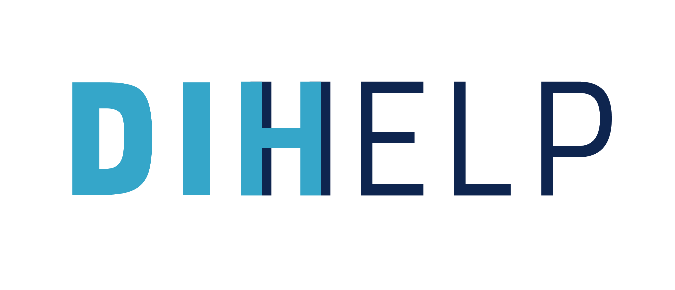 